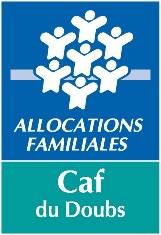 GRILLE D'ELIGIBILITE – APPUI AUX DEMARCHES INNOVANTES GRILLE D'ELIGIBILITE – APPUI AUX DEMARCHES INNOVANTES GRILLE D'ELIGIBILITE – APPUI AUX DEMARCHES INNOVANTES GRILLE D'ELIGIBILITE – APPUI AUX DEMARCHES INNOVANTES GRILLE D'ELIGIBILITE – APPUI AUX DEMARCHES INNOVANTES GRILLE D'ELIGIBILITE – APPUI AUX DEMARCHES INNOVANTES VariableParamètresRéponses détaillées Description généraleDomaine concernéDomaine concernéThématiques de l'action sociale des Caf : enfance, jeunesse, accompagnement des familles, logement, jeunes adultes, AVS, à l'exclusion du soutien à la parentalité.Description généraleDescriptif synthétique du projet Descriptif synthétique du projet Précisez notamment les objectifs principaux du projet.CohérenceSur quel objectif COG, le projet renvoie-t-il ? Sur quel objectif COG, le projet renvoie-t-il ? Précisez l'objectif COG concerné. Caractère innovant de l'initiative À quel besoin social non ou mal couvert le projet répond-il ? À quel besoin social non ou mal couvert le projet répond-il ? Explicitez en quoi les réponses disponibles s'avèrent insuffisantes pour répondre à ce besoin. Caractère innovant de l'initiative Quelle est la plus-value de la réponse apportée au regard du besoin ? Quelle est la plus-value de la réponse apportée au regard du besoin ? Explicitez et qualifiez cette plus-value au regard du besoin identifié et des réponses déjà existantes. Précisez les indicateurs permettant d'objectiver la pertinence du projet.Caractère innovant de l'initiative En quoi la réponse apportée est adaptée au territoire concerné et au public ciblé ?En quoi la réponse apportée est adaptée au territoire concerné et au public ciblé ?Précisez.Caractère innovant de l'initiative En quoi le projet est-il considéré comme innovant ? En quoi le projet est-il considéré comme innovant ? Précisez en quoi l'innovation est affirmée dans le projet.Partenariat / gouvernanceLe projet a-t-il associé lors de sa conception le public concerné par le besoin social auquel il répond ? Le projet a-t-il associé lors de sa conception le public concerné par le besoin social auquel il répond ? Précisez comment les publics ont été associés. Partenariat / gouvernanceLes acteurs publics et/ou privés du territoire ont-ils été associés à la réalisation du projet (conception, mise en œuvre, suivi, communication) ? Les acteurs publics et/ou privés du territoire ont-ils été associés à la réalisation du projet (conception, mise en œuvre, suivi, communication) ? Précisez quels acteurs ont été associés et la nature de leur implication dans le projet. Évaluation Quels sont les résultats attendus dans le cadre du projet ? Quels sont les résultats attendus dans le cadre du projet ? Précisez.Évaluation Quels sont les impacts attendus sur les publics ciblés ? Quels sont les impacts attendus sur les publics ciblés ? Précisez.Évaluation Quels sont les impacts attendus sur les professionnels ? Quels sont les impacts attendus sur les professionnels ? Précisez.Évaluation Quels sont les impacts attendus sur le territoire ? Quels sont les impacts attendus sur le territoire ? Précisez.Évaluation Quels sont les indicateurs d'évaluation définis pour mesurer les impacts attendus ? Quels sont les indicateurs d'évaluation définis pour mesurer les impacts attendus ? Précisez.EfficienceLe projet présente-t-il un rapport coût/avantage/volumétrie de bénéficiaires raisonnable ?Le projet présente-t-il un rapport coût/avantage/volumétrie de bénéficiaires raisonnable ?Précisez en quoi le coût du projet est justifié au regard des résultats attendus et du nombre de bénéficiaires ciblés.RéplicabilitéLe projet semble-t-il réplicable sur d'autres territoires que le territoire d'expérimentation ? Le projet semble-t-il réplicable sur d'autres territoires que le territoire d'expérimentation ? Précisez quels seraient les prérequis nécessaires à la réplicabilité de ce projet sur un autre territoire. 